CTF LANE DRESSING INSPECTION REPORT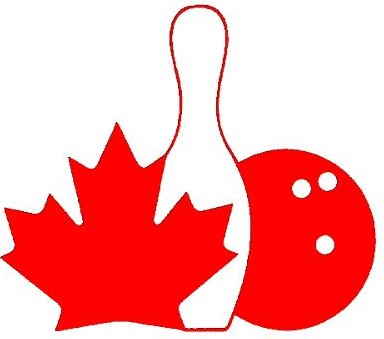 Center Name:    	                                                                                                     Center Address:  	                                                                                                        BA Name:    	 Inspector’s Name:   	Date Inspected:   	 Certification #:    	                                                                                         BA #:    	Inspector’s Phone:    	Date of Last Full Strip:	Last Time Oiled: £Date of Last Partial Strip:	Never: £Date/Time Lanes Last Dressed:    	Distance Stripped:	Entire Lane: £Distance Dressed Including Buffed Portion:   	THE GRAPHS OR READINGS MAY BE ATTACHED TO THIS FORM, OTHERWISE ACTUAL READINGS MUST BE ENTERED.Reader’s Name:  	COMMENTS (use reverse side for additional comments)Reader’s Assn.:    	Centers with 6 lanes or more must havea natural pair of lanes between the taped lanes.ATTENTION: Tapes need to be taken 2 - 5 feet from 		the end of the distance dressed.Inspector Signature:    	A COPY OF THIS INSPECTION REPORT WAS RECEIVED BY:Center Representative SignaturePlease send LDIR and graphs to CTF@tenpincanada.comInspector Signature: 	CTF OFFICE USE ONLY	EQ0001 17230 0317